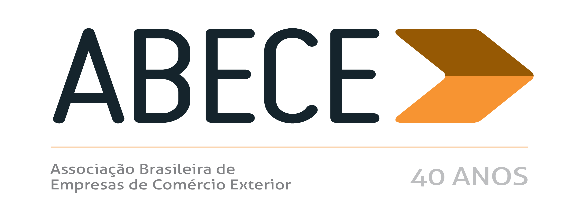 ALERTA DE MEDIDA DE DEFESA COMERCIAL – n° 20/2019Prezado Associado,Informamos, para conhecimento imediato e adoção das providências cabíveis, a publicação de medidas de defesa comercial referentes aos produtos abaixo.Trata-se de informação de caráter exclusivo para associados com divulgação restrita.Para cancelar o recebimento, solicitamos enviar mensagem neste e.mail.Atenciosamente,Secretaria Executiva da ABECEBATATAS CONGELADAS (NCM 2004.10.00) – A SECEX promoveu ajuste no compromisso de preços para a importação de batatas congeladas, NCM 2004.10.00, quando originárias da França e dos Países Baixos, fabricadas pelas empresas McCain Alimentaire SAS e McCain Foods Holland B.V., por força de mandado judicial.  De acordo com os novos cálculos,  O preço de revenda de batatas congeladas fabricadas pela McCain Alimentaire ou pela McCain Holland a ser praticado pela McCain do Brasil para o primeiro comprador independente no Brasil deverá ser igual ou superior a €805,70/t, líquido de impostos (PIS, CONFINS e ICMS), descontos, abatimentos e frete interno. O preço de exportação de batatas congeladas a ser praticado pela McCain Alimentaire e pela McCain Holland em suas exportações para a McCain do Brasil deverá ser igual ou superior a €398,82/t, na condição CIF, para as exportações originárias da França e dos Países Baixos. E o preço de exportação de batatas congeladas fabricadas pela McCain Alimentaire ou pela McCain Holland a ser praticado pela McCain Argentina para os clientes independentes no Brasil deverá ser igual ou superior a €657,45/t CIF. A mercadoria segue sujeita a licenciamento não automático, com controle da SECEX e da ANVISA, desde 29/1/2016. (Circular SECEX nº 66, de 10/12/2019, DOU 13/12/2019).ACRILATO DE BUTILA (NCM 2916.12.30) - A SECEX iniciou revisão do direito antidumping instituído pela Resolução CAMEX nº 120, de 2014, aplicado às importações de acrilato de butila, NCM 2916.12.30, originárias dos EUA. A análise da probabilidade de continuação ou retomada do dumping considerou o período de abril de 2018 a março de 2019. Já a análise da probabilidade de continuação ou retomada do dano considerou o período de abril de 2014 a março de 2019. A ABECE poderá colaborar com as associadas para dirimir dúvidas. Lembramos que as alíquotas aplicadas permanecerão vigentes durante a investigação. E que eventuais questionários de interesse público deverão ser protocolados no Sistema Eletrônico de Informações do Ministério da Economia - SEI/ME ou entregues em mídia eletrônica no protocolo da SDCOM. A mercadoria segue sujeita a licenciamento não automático, com controle da SECEX, desde 2009. (Circular Secex nº 67, de 17/12/2019, DOU 18/12/2019):PORCELANATO TÉCNICO (NCM 6907.21.00) - A SECEX iniciou revisão do direito antidumping instituído pela Resolução CAMEX nº 122, de 2014, aplicado às importações de porcelanato técnico, NCM 6907.21.00, originárias da China. A análise da probabilidade de continuação ou retomada do dumping considerou o período de abril de 2018 a março de 2019. Já a análise da probabilidade de continuação ou retomada do dano considerou o período de abril de 2014 a março de 2019. A ABECE poderá colaborar com as associadas para dirimir dúvidas. Lembramos que as alíquotas aplicadas permanecerão vigentes durante a investigação. E que eventuais questionários de interesse público deverão ser protocolados no Sistema Eletrônico de Informações do Ministério da Economia - SEI/ME ou entregues em mídia eletrônica no protocolo da SDCOM. A mercadoria segue sujeita a licenciamento automático, com controle da SECEX, desde 2017. (Circular Secex nº 68, de 18/12/2019, DOU 19/12/2019):VIDROS PLANOS FLOTADOS INCOLORES (NCM 7005.29.00) - A SECEX iniciou revisão do direito antidumping instituído pela Resolução CAMEX nº 121, de 2014, aplicado às importações de vidros planos flotados incolores, com espessuras de 2 mm a 19 mm, NCM 7005.29.00, originárias da Arábia Saudita, da China, do Egito, dos Emirados Árabes, dos EUA e do México. A análise da probabilidade de continuação ou retomada do dumping considerou o período de abril de 2018 a março de 2019. Já a análise da probabilidade de continuação ou retomada do dano considerou o período de abril de 2014 a março de 2019. A ABECE poderá colaborar com as associadas para dirimir dúvidas. Lembramos que as alíquotas aplicadas permanecerão vigentes durante a investigação. E que eventuais questionários de interesse público deverão ser protocolados no Sistema Eletrônico de Informações do Ministério da Economia - SEI/ME ou entregues em mídia eletrônica no protocolo da SDCOM. A mercadoria segue sujeita a licenciamento não automático, com controle da SECEX, desde 2014. (Circular Secex nº 69, de 18/12/2019, DOU 19/12/2019):PNEUS NOVOS DE MOTOCICLETAS (NCM 4011.40.00) – A CAMEX prorrogou o direito antidumping definitivo, até 18/12/2024, aplicado às importações de pneumáticos novos de borracha, diagonais, dos tipos utilizados em motocicletas, exceto de construção radial, NCM 4011.40.00, originárias da China (US$ 2,18/kg), da Tailândia (US$ 1,10/kg) e do Vietnã (US$ 2,18/kg). A mercadoria está sujeita a licenciamento não automático, para controle da SECEX e INMETRO, desde 2012. (Resolução CAMEX nº 18, de 18/11/2019, DOU 19/12/2019).FIOS TEXTEIS DE FILAMENTOS CONTINUOS DE NAILON (NCM 5402.31.11, 5402.31.19 e 5402.45.20) – A CAMEX prorrogou o direito antidumping definitivo, até 22/12/2024, aplicado às importações de de fios têxteis de filamentos contínuos de náilon (poliamida 6, poliamida 6,6) de título inferior a 50 tex, qualquer número de filamentos, perfil ou maticidade (brilhante, opaco ou semi-opaco), lisos ou texturizados, sem torção ou com torção inferior a 50 voltas por metro, tintos, crus ou branqueados (fios de náilon), NCM 5402.31.11, 5402.31.19 e 5402.45.20, originários da China (US$ 0 a 2.409,11/t), Coreia do Sul (US$ 77,85 a 3.224,91/t) e Taipé Chinês (US$ 172,19 a 1.629,18/t), conforme produtor. A mercadoria está sujeita a licenciamento não automático, para controle da SECEX, desde 2012. (Resolução CAMEX nº 19, de 20/12/2019, DOU 23/12/2019).ANEXOCIRCULAR SECEX Nº 66, DE 10 DE DEZEMBRO DE 2019 (DOU 13/12/2019)O SECRETÁRIO DE COMÉRCIO EXTERIOR, DA SECRETARIA ESPECIAL DE COMÉRCIO EXTERIOR E ASSUNTOS INTERNACIONAIS DO MINISTÉRIO DA ECONOMIA, nos termos do Acordo sobre a Implementação do Artigo VI do Acordo Geral sobre Tarifas e Comércio - GATT 1994, aprovado pelo Decreto Legislativo no 30, de 15 de dezembro de 1994, promulgado pelo Decreto no 1.355, de 30 de dezembro de 1994, e regulamentado pelo Decreto no 8.058, de 26 de julho de 2013, em cumprimento à decisão judicial proferida no âmbito do Processo nº 1031958-40.2019.4.01.3400 - 9ª Vara Federal Cível da SJDF e considerando o estabelecido no Art. 2o da Resolução CAMEX no 6, de 16 de fevereiro de 2017, publicada no Diário Oficial da União - D.O.U. de 17 de fevereiro de 2017, que homologou, nos termos constantes de seu Anexo I, item 4, o compromisso de preços para amparar as importações brasileiras de batatas congeladas, comumente classificadas no código 2004.10.00 da Nomenclatura Comum do MERCOSUL - NCM, quando originárias da França e dos Países Baixos, fabricadas pelas empresas McCain Alimentaire SAS e McCain Foods Holland B.V., torna público que: 1. No pedido de liminar deferido na decisão judicial supramencionada, restou determinado que o reajuste do preço a ser praticado pela McCain do Brasil nas suas revendas do produto objeto do compromisso de preços importado da McCain Alimentaires SAS e da McCain Foods Holland B.V deve ser realizado com base somente na variação do Índice de Preços ao Produtor Amplo - Origem (IPA-OG) - Produtos Agrícolas. 2. A variação dos índices IPA-OG foi calculada por meio da comparação entre o índice médio do período de reajuste anterior e o índice médio do novo período de reajuste. Consideraram-se, nesse sentido, os períodos referentes a cada um dos reajustes realizados desde a homologação do compromisso. Constatou-se, em relação ao último período de atualização (dezembro de 2018 a maio de 2019), variação positiva de 1,9% do IPA-OG. 3. O preço reajustado foi apurado a partir da aplicação da variação do IPA-OG ao preço de revenda em reais. Do mencionado preço de revenda reajustado, devem ser deduzidos: o percentual de 50,5% a fim de se apurar o preço de exportação reajustado a ser praticado pela McCain Alimentaire e pela McCain Holland para a McCain do Brasil e o percentual de 18,4% a fim de se apurar o preço de exportação reajustado a ser praticado pela McCain Argentina para clientes independentes no Brasil. Os preços encontrados devem ser convertidos em euros com base na média da taxa de câmbio do período de reajuste (1º de dezembro de 2018 a 31 de maio de 2019). 4. Assim, observado o teor da decisão judicial liminar que previu a alteração do critério de reajuste dos preços a serem praticados, ainda pendente de contraditório até a sentença, determina-se que: 4.1. O preço de revenda de batatas congeladas fabricadas pela McCain Alimentaire ou pela McCain Holland a ser praticado pela McCain do Brasil para o primeiro comprador independente no Brasil deverá ser igual ou superior a R$ 3.508,16/t (três mil, quinhentos e oito reais e dezesseis centavos por tonelada), na condição ex fabrica, que, convertido com base na taxa de câmbio média do período de reajuste (1º de dezembro de 2018 a 31 de maio de 2019), equivale a €805,70/t (oitocentos e cinco euros e setenta centavos por tonelada), líquido de impostos (PIS, CONFINS e ICMS), descontos, abatimentos e frete interno. 4.2. O preço de exportação de batatas congeladas a ser praticado pela McCain Alimentaire e pela McCain Holland em suas exportações para a McCain do Brasil deverá ser igual ou superior a €398,82/t (trezentos e noventa e oito euros e oitenta e dois centavos por tonelada), na condição CIF, para as exportações originárias da França e dos Países Baixos. 4.3. O preço de exportação de batatas congeladas fabricadas pela McCain Alimentaire ou pela McCain Holland a ser praticado pela McCain Argentina para os clientes independentes no Brasil deverá ser igual ou superior a €657,45/t (seiscentos e cinquenta e sete euros e quarenta e cinco centavos por tonelada), na condição CIF. LUCAS FERRAZCIRCULAR  SECEX No 67, DE 17 DE DEZEMBRO DE 2019 (DOU 18/12/2019)O SECRETÁRIO DE COMÉRCIO EXTERIOR SUBSTITUTO, DA SECRETARIA ESPECIAL DE COMÉRCIO EXTERIOR E ASSUNTOS INTERNACIONAIS DO MINISTÉRIO DA ECONOMIA, nos termos do Acordo sobre a Implementação do Artigo VI do Acordo Geral sobre Tarifas e Comércio - GATT 1994, aprovado pelo Decreto Legislativo no 30, de 15 de dezembro de 1994, e promulgado pelo Decreto no 1.355, de 30 de dezembro de 1994, de acordo com o disposto no art. 5o do Decreto no 8.058, de 26 de julho de 2013, e tendo em vista o que consta do Processo SECEX 52272.003656/2019-04 e do Parecer no 45, 17 de dezembro de 2019, elaborado pela Subsecretaria de Defesa Comercial e Interesse Público - SDCOM desta Secretaria de Comércio Exterior - SECEX, considerando existirem elementossuficientes que indicam que a extinção do direito antidumping aplicado às importações do produto objeto desta Circular levaria, muito provavelmente, à continuação ou retomada do dumping e do dano à indústria doméstica dele decorrente, decide: 1. Iniciar revisão do direito antidumping instituído pela Resolução CAMEX no 120, de 18 de dezembro de 2014, publicada no Diário Oficial da União de 19 de dezembro de 2014, aplicado às importações brasileiras de acrilato de butila, comumente classificadas no item 2916.12.30 da Nomenclatura Comum do MERCOSUL - NCM, originárias dos Estados Unidos da América - doravante também denominado simplesmente Estados Unidos ou EUA. 1.1. Tornar públicos os fatos que justificaram a decisão de início da revisão, conforme o anexo à presente circular. 1.2. A data do início da revisão será a da publicação desta circular no Diário Oficial da União - D.O.U. 2. A análise da probabilidade de continuação ou retomada do dumping que antecedeu o início da revisão considerou o período de abril de 2018 a março de 2019. Já a análise da probabilidade de continuação ou retomada do dano que antecedeu o início da revisão considerou o período de abril de 2014 a março de 2019. 3. A participação das partes interessadas no curso desta revisão de medida de defesa comercial deverá realizar-se necessariamente por meio do Sistema DECOM Digital (SDD), de acordo com a Portaria SECEX nº 30, de 7 de junho de 2018. O endereço do SDD é http://decomdigital.mdic.gov.br. 4. De acordo com o disposto no § 3o do art. 45 do Decreto no 8.058, de 2013, deverá ser respeitado o prazo de vinte dias, contado a partir da data da publicação desta circular no D.O.U., para que outras partes que se considerem interessadas e seus respectivos representantes legais solicitem sua habilitação no referido processo. 5. A participação das partes interessadas no curso desta revisão de medida de defesa comercial deverá realizar-se por meio de representante legal habilitado junto à SDCOM, por meio da apresentação da documentação pertinente no SDD. A intervenção em processos de defesa comercial de representantes legais que não estejam habilitados somente será admitida nas hipóteses previstas na Portaria SECEX nº 30, de 2018. A regularização da habilitação dos representantes que realizarem estes atos deverá ser feita em até 91 dias após o início da revisão, sem possibilidade de prorrogação. A ausência de regularização da representação nos prazos e condições previstos fará com que os atos a que fazem referência este parágrafo sejam havidos por inexistentes. 6. A representação de governos estrangeiros dar-se-á por meio do chefe da representação oficial no Brasil ou por meio de representante por ele designado. A designação de representantes deverá ser protocolada, por meio do SDD, junto à SDCOM em comunicação oficial da representação correspondente. 7. Na forma do que dispõe o art. 50 do Decreto no 8.058, de 2013, serão remetidos questionários aos produtores ou exportadores conhecidos, aos importadores conhecidos e aos demais produtores domésticos, conforme definidos no § 2o do art. 45, que disporão de trinta dias para restituí-los, por meio do SDD, contados da data de ciência. Presume-se que as partes interessadas terão ciência de documentos impressos enviados pela SDCOM 5 (cinco) dias após a data de seu envio ou transmissão, no caso de partes interessadas nacionais, e 10 (dez) dias, caso sejam estrangeiras, conforme o art. 19 da Lei 12.995, de 18 de junho de 2014. 8.De acordo como previsto nosarts.49 e58doDecreto no 8.058 ,de2013, as partes interessadas terão oportunidade de apresentar, por meio do SDD, os elementos de prova que considerem pertinentes. As audiências previstas no art. 55 do referido decreto deverão ser solicitadas no prazo de cinco meses, contado da data de início da revisão, e as solicitações deverão estar acompanhadas da relação dos temas específicos a serem nela tratados. Ressalte-se que somente representantes devidamente habilitados poderão ter acesso ao recinto das audiências relativas aos processos de defesa comercial e se manifestar em nome de partes interessadas nessas ocasiões. 9. Na forma do que dispõem o § 3o do art. 50 e o parágrafo único do art. 179 do Decreto no 8.058, de 2013, caso uma parte interessada negue acesso às informações necessárias, não as forneça tempestivamente ou crie obstáculos à revisão, a SDCOM poderá elaborar suas determinações finais com base nos fatos disponíveis, incluídos aqueles disponíveis na petição de início da revisão, o que poderá resultar em determinação menos favorável àquela parte do que seria caso a mesma tivesse cooperado. 10. Caso se verifique que uma parte interessada prestou informações falsas ou errôneas, tais informações não serão consideradas e poderão ser utilizados os fatos disponíveis. 11. À luz do disposto no art. 112 do Decreto no 8.058, de 2013, a revisão deverá ser concluída no prazo de dez meses, contado de sua data de início, podendo esse prazo ser prorrogado por até dois meses, em circunstâncias excepcionais. 12. De acordo com o contido no § 2º do art. 112 do Decreto no 8.058, de 2013, as medidas antidumping de que trata a Resolução CAMEX nº 120, de 2014, permanecerão em vigor, no curso desta revisão. 13. Conforme previsto no § 2 do art. 5 e da Portaria SECEX nº 8, de 2019, a avaliação de interesse público será facultativa, a critério da SDCOM ou com base em questionário de interesse público apresentado por partes interessadas. 14. As partes interessadas no processo de avaliação de interesse público disporão, para a submissão da resposta ao questionário de interesse público, do mesmo prazo inicial concedido para a restituição dos questionários de importador da revisão de final de período em curso. 15. O interesse público existirá, nos termos do art. 3º da Portaria SECEX nº 8, de 2019, quando o impacto da imposição da medida antidumping sobre os agentes econômicos como um todo se mostrar potencialmente mais danoso, se comparado aos efeitos positivos da aplicação da medida de defesa comercial. 16. Os questionários de interesse público estão disponíveis no endereço eletrônico http://www.mdic.gov.br/index.php/comercio-exterior/defesa-comercial/306interesse-publico/3888-questionario-de-interesse-publico. 17. Eventuais pedidos de prorrogação de prazo para submissão do questionário de interesse público, bem como respostas ao próprio questionário de interesse público, deverão ser protocolados no âmbito dos processos nº 19972.102695/2019-12 (confidencial) ou nº 19972.102696/2019-67 (público) do Sistema Eletrônico de Informações do Ministério da Economia - SEI/ME, observados os termos dispostos na Portaria SECEX nº 8, de 2019. 18. Esclarecimentos adicionais podem ser obtidos pelo telefone +55 61 20279339/7889/7735 ou pelo endereço eletrônico acrilatorev@mdic.gov.br. LEONARDO DINIZ LAHUDCIRCULAR SECEX Nº 68, DE 18 DE DEZEMBRO DE 2019 (DOU 19/12/2019)O SECRETÁRIO DE COMÉRCIO EXTERIOR DA SECRETARIA ESPECIAL DE COMÉRCIO EXTERIOR E ASSUNTOS INTERNACIONAIS DO MINISTÉRIO DA ECONOMIA, nos termos do Acordo sobre a Implementação do Artigo VI do Acordo Geral sobre Tarifas e Comércio - GATT 1994, aprovado pelo Decreto Legislativo no 30, de 15 de dezembro de 1994, e promulgado pelo Decreto no 1.355, de 30 de dezembro de 1994, de acordo com o disposto no art. 5o do Decreto no 8.058, de 26 de julho de 2013, e tendo em vista o que consta do Processo SECEX 52272.003657/2019-41 e do Parecer no 44, de 17 de dezembro de 2019, elaborado pela Subsecretaria de Defesa Comercial e Interesse Público - SDCOM desta Secretaria de Comércio Exterior - SECEX, considerando existirem elementos suficientes que indicam que a extinção do direito antidumping aplicado às importações do produto objeto desta Circular levaria, muito provavelmente, à continuação ou retomada do dumping e do dano à indústria doméstica dele decorrente, decide: 1. Iniciar revisão do direito antidumping instituído pela Resolução CAMEX nº 122, de 18 de dezembro de 2014, publicada no D.O.U. em 19 de dezembro de 2014, aplicado às importações brasileiras de porcelanato técnico, comumente classificadas no item 6907.21.00 da Nomenclatura Comum do MERCOSUL - NCM, originárias da China. 1.1. Tornar públicos os fatos que justificaram a decisão de início da revisão, conforme o anexo à presente circular. 1.2. A data do início da revisão será a da publicação desta circular no Diário Oficial da União - D.O.U. 2. A análise da probabilidade de continuação ou retomada do dumping que antecedeu o início da revisão considerou o período de abril de 2018 a março de 2019. Já a análise da probabilidade de continuação ou retomada do dano que antecedeu o início da revisão considerou o período de abril de 2014 a março de 2019. 3. A participação das partes interessadas no curso desta revisão de medida de defesa comercial deverá realizar-se necessariamente por meio do Sistema DECOM Digital (SDD), de acordo com a Portaria SECEX nº 30, de 7 de junho de 2018. O endereço do SDD é http://decomdigital.mdic.gov.br. 4. De acordo com o disposto no § 3o do art. 45 do Decreto no 8.058, de 2013, deverá ser respeitado o prazo de vinte dias, contado a partir da data da publicação desta circular no D.O.U., para que outras partes que se considerem interessadas e seus respectivos representantes legais solicitem sua habilitação no referido processo. 5. A participação das partes interessadas no curso desta revisão de medida de defesa comercial deverá realizar-se por meio de representante legal habilitado junto à SDCOM, por meio da apresentação da documentação pertinente no SDD. A intervenção em processos de defesa comercial de representantes legais que não estejam habilitados somente será admitida nas hipóteses previstas na Portaria SECEX nº 30, de 2018. A regularização da habilitação dos representantes que realizarem estes atos deverá ser feita em até 91 dias após o início da revisão, sem possibilidade de prorrogação. A ausência de regularização da representação nos prazos e condições previstos fará com que os atos a que fazem referência este parágrafo sejam havidos por inexistentes. 6. A representação de governos estrangeiros dar-se-á por meio do chefe da representação oficial no Brasil ou por meio de representante por ele designado. A designação de representantes deverá ser protocolada, por meio do SDD, junto à SDCOM em comunicação oficial da representação correspondente. 7. Na forma do que dispõe o art. 50 do Decreto no 8.058, de 2013, serão remetidos questionários aos produtores ou exportadores conhecidos, aos importadores conhecidos e aos demais produtores domésticos, conforme definidos no § 2o do art. 45, que disporão de trinta dias para restituí-los, por meio do SDD, contados da data de ciência. Presume-se que as partes interessadas terão ciência de documentos impressos enviados pela SDCOM 5 (cinco) dias após a data de seu envio ou transmissão, no caso de partes interessadas nacionais, e 10 (dez) dias, caso sejam estrangeiras, conforme o art. 19 da Lei 12.995, de 18 de junho de 2014. 8. De acordo com o previsto nos arts. 49 e 58 do Decreto no 8.058, de 2013, as partes interessadas terão oportunidade de apresentar, por meio do SDD, os elementos de prova que considerem pertinentes. As audiências previstas no art. 55 do referido decreto deverão ser solicitadas no prazo de cinco meses, contado da data de início da revisão, e as solicitações deverão estar acompanhadas da relação dos temas específicos a serem nela tratados. Ressalte-se que somente representantes devidamente habilitados poderão ter acesso ao recinto das audiências relativas aos processos de defesa comercial e se manifestar em nome de partes interessadas nessas ocasiões. 9. Na forma do que dispõem o § 3o do art. 50 e o parágrafo único do art. 179 do Decreto no 8.058, de 2013, caso uma parte interessada negue acesso às informações necessárias, não as forneça tempestivamente ou crie obstáculos à revisão, a SDCOM poderá elaborar suas determinações finais com base nos fatos disponíveis, incluídos aqueles disponíveis na petição de início da revisão, o que poderá resultar em determinação menos favorável àquela parte do que seria caso a mesma tivesse cooperado. 10. Caso se verifique que uma parte interessada prestou informações falsas ou errôneas, tais informações não serão consideradas e poderão ser utilizados os fatos disponíveis. 11. À luz do disposto no art. 112 do Decreto no 8.058, de 2013, a revisão deverá ser concluída no prazo de dez meses, contado de sua data de início, podendo esse prazo ser prorrogado por até dois meses, em circunstâncias excepcionais. 12. De acordo com o contido no § 2º do art. 112 do Decreto no 8.058, de 2013, as medidas antidumping de que trata a Resolução CAMEX nº 122 de 2014, publicada no D.O.U. em 19 de dezembro de 2014, permanecerão em vigor, no curso desta revisão. 13. Conforme previsto no § 2º do art. 5º da Portaria SECEX no 8, de 2019, a avaliação de interesse público será facultativa, a critério da SDCOM ou com base em questionário de interesse público apresentado por partes interessadas. 14. As partes interessadas no processo de avaliação de interesse público disporão, para a submissão da resposta ao questionário de interesse público, do mesmo prazo inicial concedido para a restituição dos questionários de importador da revisão de final de período em curso. 15. O interesse público existirá, nos termos do art. 3º da Portaria SECEX nº 8, de 2019, quando o impacto da imposição da medida antidumping sobre os agentes econômicos como um todo se mostrar potencialmente mais danoso, se comparado aos efeitos positivos da aplicação da medida de defesa comercial. 16. Os questionários de interesse público estão disponíveis no endereço eletrônico http://www.mdic.gov.br/index.php/comercio-exterior/defesa-comercial/306interesse-publico/3888-questionario-de-interesse-publico. 17. Eventuais pedidos de prorrogação de prazo para submissão do questionário de interesse público, bem como respostas ao próprio questionário de interesse público deverão ser protocolados no âmbito dos processos nº 19972.102703/2019-21 (confidencial) ou nº 19972.102704/2019-75 (público) do Sistema Eletrônico de Informações do Ministério da Economia - SEI/ME, observados os termos dispostos na Portaria SECEX nº 8, de 2019. 18. Esclarecimentos adicionais podem ser obtidos pelo telefone +55 61 20279367/9301 ou pelo endereço eletrônico porcelanatorev@mdic.gov.br LUCAS FERRAZCIRCULAR  SECEX Nº 69, DE 18 DE DEZEMBRO DE 2019 (dou 19/12/2019)O SECRETÁRIO DE COMÉRCIO EXTERIOR DA SECRETARIA ESPECIAL DE COMÉRCIO EXTERIOR E ASSUNTOS INTERNACIONAIS DO MINISTÉRIO DA ECONOMIA, nos termos do Acordo sobre a Implementação do Artigo VI do Acordo Geral sobre Tarifas e Comércio - GATT 1994, aprovado pelo Decreto Legislativo no 30, de 15 de dezembro de 1994, e promulgado pelo Decreto no 1.355, de 30 de dezembro de 1994, de acordo com o disposto no art. 5o do Decreto no 8.058, de 26 de julho de 2013, e tendo em vista o que consta do Processo SECEX 52272.003640/2019-93 e do Parecer no 46, de 18 de dezembro de 2019, elaborado pela Subsecretaria de Defesa Comercial e Interesse Público - SDCOM desta Secretaria de Comércio Exterior - SECEX, considerando existirem elementos suficientes que indicam que a extinção do direito antidumping aplicado às importações do produto objeto desta Circular levaria, muito provavelmente, à continuação ou retomada do dumping e do dano à indústria doméstica dele decorrente, decide: 1. Iniciar revisão do direito antidumping instituído pela Resolução CAMEX no 121, de 18 de dezembro de 2014, publicada no Diário Oficial da União (D.O.U.) de 19 de dezembro de 2014, aplicado às importações brasileiras de vidros planos flotados incolores, com espessuras de 2 mm a 19 mm, comumente classificadas no subitem 7005.29.00 da Nomenclatura Comum do Mercosul - NCM, originárias da Arábia Saudita, da China, do Egito, dos Emirados Árabes, dos Estados Unidos da América e do México. 1.1. Tornar públicos os fatos que justificaram a decisão de início da revisão, conforme o anexo à presente circular. 1.2. A data do início da revisão será a da publicação desta circular no Diário Oficial da União - D.O.U. 2. A análise da probabilidade de continuação ou retomada do dumping que antecedeu o início da revisão considerou o período de abril de 2018 a março de 2019. Já a análise da probabilidade de continuação ou retomada do dano que antecedeu o início da revisão considerou o período de abril de 2014 a março de 2019. 3. A participação das partes interessadas no curso desta revisão de medida de defesa comercial deverá realizar-se necessariamente por meio do Sistema DECOM Digital (SDD), de acordo com a Portaria SECEX nº 30, de 7 de junho de 2018. O endereço do SDD é http://decomdigital.mdic.gov.br. 4. De acordo com o disposto no § 3o do art. 45 do Decreto no 8.058, de 2013, deverá ser respeitado o prazo de vinte dias, contado a partir da data da publicação desta circular no D.O.U., para que outras partes que se considerem interessadas e seus respectivos representantes legais solicitem sua habilitação no referido processo. 5. A participação das partes interessadas no curso desta revisão de medida de defesa comercial deverá realizar-se por meio de representante legal habilitado junto à SDCOM, por meio da apresentação da documentação pertinente no SDD. A intervenção em processos de defesa comercial de representantes legais que não estejam habilitados somente será admitida nas hipóteses previstas na Portaria SECEX nº 30, de 2018. A regularização da habilitação dos representantes que realizarem estes atos deverá ser feita em até 91 dias após o início da revisão, sem possibilidade de prorrogação. A ausência de regularização da representação nos prazos e condições previstos fará com que os atos a que fazem referência este parágrafo sejam havidos por inexistentes. 6. A representação de governos estrangeiros dar-se-á por meio do chefe da representação oficial no Brasil ou por meio de representante por ele designado. A designação de representantes deverá ser protocolada, por meio do SDD, junto à SDCOM em comunicação oficial da representação correspondente. 7. Na forma do que dispõe o art. 50 do Decreto no 8.058, de 2013, serão remetidos questionários aos produtores ou exportadores conhecidos, aos importadores conhecidos e aos demais produtores domésticos, conforme definidos no § 2o do art. 45, que disporão de trinta dias para restituí-los, por meio do SDD, contados da data de ciência. Presume-se que as partes interessadas terão ciência de documentos impressos enviados pela SDCOM 5 (cinco) dias após a data de seu envio ou transmissão, no caso de partes interessadas nacionais, e 10 (dez) dias, caso sejam estrangeiras, conforme o art. 19 da Lei 12.995, de 18 de junho de 2014. 9. De acordo com o previsto nos arts. 49 e 58 do Decreto no 8.058, de 2013, as partes interessadas terão oportunidade de apresentar, por meio do SDD, os elementos de prova que considerem pertinentes. As audiências previstas no art. 55 do referido decreto deverão ser solicitadas no prazo de cinco meses, contado da data de início da revisão, e as solicitações deverão estar acompanhadas da relação dos temas específicos a serem nela tratados. Ressalte-se que somente representantes devidamente habilitados poderão ter acesso ao recinto das audiências relativas aos processos de defesa comercial e se manifestar em nome de partes interessadas nessas ocasiões. 10. Na forma do que dispõem o § 3o do art. 50 e o parágrafo único do art. 179 do Decreto no 8.058, de 2013, caso uma parte interessada negue acesso às informações necessárias, não as forneça tempestivamente ou crie obstáculos à revisão, a SDCOM poderá elaborar suas determinações finais com base nos fatos disponíveis, incluídos aqueles disponíveis na petição de início da revisão, o que poderá resultar em determinação menos favorável àquela parte do que seria caso a mesma tivesse cooperado. 11. Caso se verifique que uma parte interessada prestou informações falsas ou errôneas, tais informações não serão consideradas e poderão ser utilizados os fatos disponíveis. 12. À luz do disposto no art. 112 do Decreto no 8.058, de 2013, a revisão deverá ser concluída no prazo de dez meses, contado de sua data de início, podendo esse prazo ser prorrogado por até dois meses, em circunstâncias excepcionais. 13. De acordo com o contido no § 2º do art. 112 do Decreto no 8.058, de 2013, as medidas antidumping de que trata a Resolução no 121, de 2014, permanecerão em vigor, no curso desta revisão. 14. Conforme previsto no § 2odo art. 5oda Portaria SECEX no8, de 2019, a avaliação de interesse público será facultativa, a critério da SDCOM ou com base em questionário de interesse público apresentado por partes interessadas. 15. As partes interessadas no processo de avaliação de interesse público disporão, para a submissão da resposta ao questionário de interesse público, do mesmo prazo inicial concedido para a restituição dos questionários de importador da revisão de final de período em curso. 16. O interesse público existirá, nos termos do art. 3º da Portaria SECEX nº 8, de 2019, quando o impacto da imposição da medida antidumping sobre os agentes econômicos como um todo se mostrar potencialmente mais danoso, se comparado aos efeitos positivos da aplicação da medida de defesa comercial. 17. Os questionários de interesse público estão disponíveis no endereço eletrônico http://www.mdic.gov.br/index.php/comercio-exterior/defesa-comercial/306interesse-publico/3888-questionario-de-interesse-publico. 18. Eventuais pedidos de prorrogação de prazo para submissão do questionário de interesse público, bem como respostas ao próprio questionário de interesse público deverão ser protocolados no âmbito dos processos nº 19972.102718/2019-99 (confidencial) ou nº 19972.102717/2019-44 (público) do Sistema Eletrônico de Informações do Ministério da Economia - SEI/ME, observados os termos dispostos na Portaria SECEX nº 8, de 2019. 19. Esclarecimentos adicionais podem ser obtidos pelo telefone +55 61 20277770 ou pelo endereço eletrônico vidrosplanosrev@mdic.gov.br. LUCAS FERRAZ ANEXO RESOLUÇÃO Nº 19, DE 20 DE DEZEMBRO DE 2019 (dou 23/12/2019)Prorroga direito antidumping definitivo, por um prazo de até 5 (cinco) anos, aplicado às importações brasileiras de fios de náilon, originários da China, Coreia do Sul e Taipé Chinês.O PRESIDENTE DO COMITÊ EXECUTIVO DE GESTÃO DA CÂMARA DE COMÉRCIO EXTERIOR, no exercício da competência conferida pelo art. 7º, inciso VI, do Decreto nº 10.044, de 4 de outubro de 2019, e considerando o que consta dos autos do Processo SECEX 52272.002071/2018-88, conduzido em conformidade com o disposto no Decreto nº 8.058, de 26 de julho de 2013, , resolve:Art. 1oProrrogar a aplicação do direito antidumping definitivo, por um prazo de até 5 (cinco) anos, incidente sobre as importações brasileiras de fios têxteis de filamentos contínuos de náilon (poliamida 6, poliamida 6,6) de título inferior a 50 tex, qualquer número de filamentos, perfil ou maticidade (brilhante, opaco ou semi-opaco), lisos ou texturizados, sem torção ou com torção inferior a 50 voltas por metro, tintos, crus ou branqueados (fios de náilon), comumente classificados nos subitens 5402.31.11, 5402.31.19 e 5402.45.20 da NCM, originários da China, Coreia do Sul e Taipé Chinês, a ser recolhido sob a forma de alíquota específica, nos montantes especificados a seguir:Art. 2oTornar públicos os fatos que justificaram a decisão, conforme consta do Anexo I.Art. 3oEsta Resolução entra em vigor na data de sua publicação.MARCELO PACHECO DOS GUARANYSRESOLUÇÃO NO 18, DE 18 DE NOVEMBRO DE 2019 (dou 19/12/2019)Prorroga direito antidumping definitivo, por um prazo de até 5 (cinco) anos, aplicado às importações brasileiras de pneumáticos novos de borracha, diagonais, dos tipos utilizados em motocicletas, originárias da China, da Tailândia e do Vietnã.O COMITÊ EXECUTIVO DE GESTÃO DA CÂMARA DE COMÉRCIO EXTERIOR tendo em vista a deliberação de sua 165a reunião, ocorrida em 17 de dezembro de 2019, no uso das atribuições que lhe confere o art. 7o, inciso VI, do Decreto no 10.044, de 4 de outubro de 2019, e considerando o que consta dos autos do Processo SECEX 52272.001965/2018-51, conduzido em conformidade com o disposto no Decreto nº 8.058, de 26 de julho de 2013, resolve:Art. 1º Prorrogar a aplicação do direito antidumping definitivo, por um prazo de até 5 (cinco) anos, aplicado às importações brasileiras de pneumáticos novos de borracha, diagonais, dos tipos utilizados em motocicletas, comumente classificadas no item 4011.40.00 Nomenclatura Comum do MERCOSUL - NCM, originárias da República Popular da China, do Reino da Tailândia e da República Socialista do Vietnã a ser recolhido sob a forma de alíquota específica fixada em dólares estadunidenses por quilograma, nos montantes abaixo especificados:Em US$/kgArt. 2º O disposto no art. 1onão se aplica ao pneu de motocicleta de construção radial.Art. 3º Tornar públicos os fatos que justificaram a decisão, conforme consta do Anexo I.Art. 4º Esta Resolução entra em vigor na data de sua publicação.MARCELO PACHECO DOS GUARANYSITEMPRAZOHabilitação de outras partes interessadas08/01/2020Resposta dos questionários remetidos pelo DECOM30 dias após recebimentoSolicitação de audiências17/05/2020Prazo para término da investigação17/10/2020 (ou 17/12/2020, se prorrogado)ITEMPRAZOHabilitação de outras partes interessadas09/01/2020Resposta dos questionários remetidos pelo DECOM30 dias após recebimentoSolicitação de audiências18/05/2020Prazo para término da investigação18/10/2020 (ou 18/12/2020, se prorrogado)ITEMPRAZOHabilitação de outras partes interessadas09/01/2020Resposta dos questionários remetidos pelo DECOM30 dias após recebimentoSolicitação de audiências18/05/2020Prazo para término da investigação18/10/2020 (ou 18/12/2020, se prorrogado)PaísProdutor/ExportadorMargem de Dumping Absoluta (US$/t)Taipé ChinêsAcelon Chem e Fiber Corp.172,19Lealea Enterprise Co., Ltd.0Li Peng Enterprise Co. Ltd.0Zig Sheng Industrial Co, Ltd.388,43Formosa Chemicals & Fiber Corporation; Golden Light Enterprise Co., Ltd.; Lih Shyang Industrial Co., Ltd.; Neshin Spinning Co., Ltd.364,21Demais1.629,18ChinaYiwu Huading Nylon Co., Ltd.0Wenda Co., Ltd.2.409,11Zhejiang Jinshida Chemical Fiber Co. Ltd.167,98Changshu Polyamide Fiber Slice Co., Ltd.; China Resources Yantai Nylon Co., Ltd; Fujian Changle Creator Nylon Industrial Co., Ltd; Fujian Dewei Polyamide Technology Co Ltd.; Guandong Kaiping Chunhui Co., Ltd.; Jinan Trustar International Co.,Ltd.; Meida Nylon Company Ltd.; Prutex Nylon Co., Ltd ; World Best Co., Ltd.; Xinhui Dehua Nylon Chips Co., Ltd. eYiwu City Jingrui Knitting Co.Ltd.475,05Demais2.409,11Coreia do SulHyosung Corporation Manufacturer Exporter & Importer1.706,15Kolon Fashion Material Inc.3.224,91Taekwang Industrial Co., Ltd77,85Demais3.224,91OrigemProdutor / ExportadorDireito Antidumping DefinitivoChinaTodos os produtores/exportadores2,18TailândiaTodos os produtores/exportadores1,10VietnãTodos os produtores/exportadores2,18